Cartes d’exercicesCartes d’exercices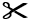 
Sauts à écarts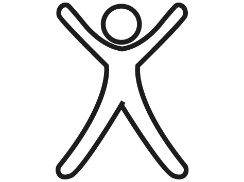 
 Sauts à écarts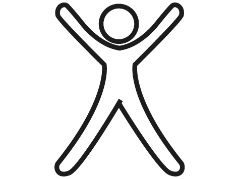 
 Sauts à écarts
 Sauts à écarts
Flexions 
de côté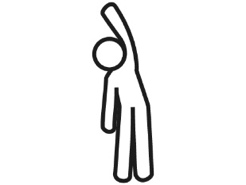 
 Flexions 
de côté
 Flexions 
de côté
 Flexions 
de côté


Marche d’ours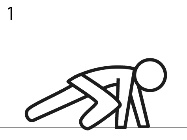 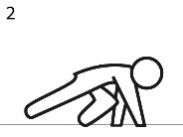 


Marche d’ours


Marche d’ours


Marche d’ours
Circuits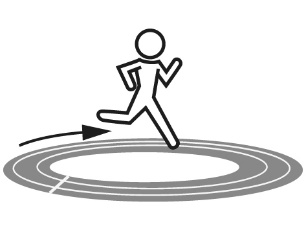 
 Circuits
 Circuits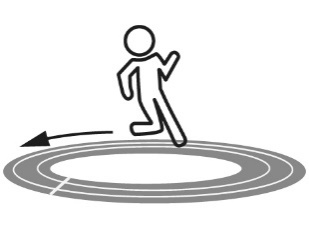 
 Circuits
Pompes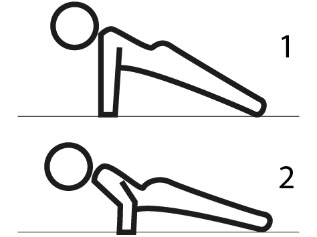 
 Pompes
 Pompes
 Pompes
Abdominaux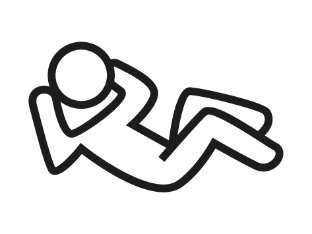 
 Abdominaux
 Abdominaux
 Abdominaux
Corde à sauter 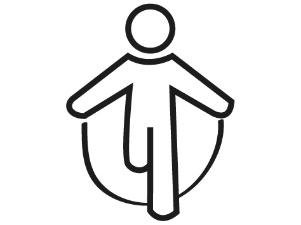 
Corde à sauter
Corde à sauter
Corde à sauter
Bicyclette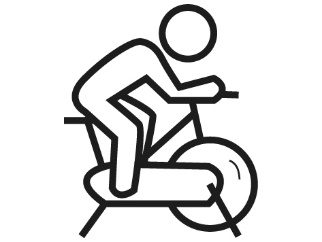 
Bicyclette
Bicyclette
Bicyclette
Poids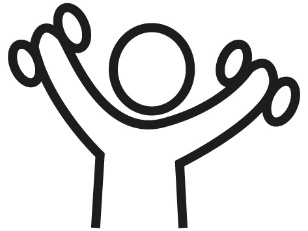 
 Poids
 Poids
 Poids
Flexions 
de jambes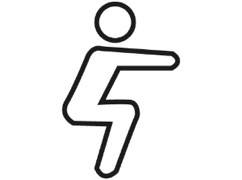 
 Flexions 
de jambes
 Flexions 
de jambes
 Flexions 
de jambes
Ramer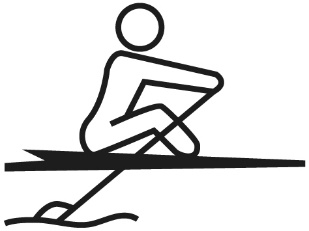 
 Ramer
 Ramer
 Ramer+0+0+0+0